 1. PL-     11.1.2021- 0.A 1. Obrázok,  kde počuješ M na začiatku vyfarbi zelenou, a kde na konci červenou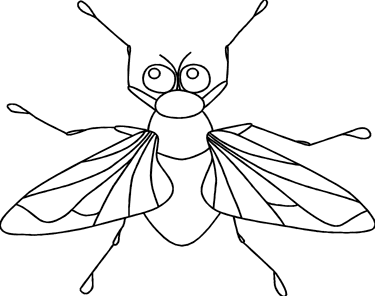 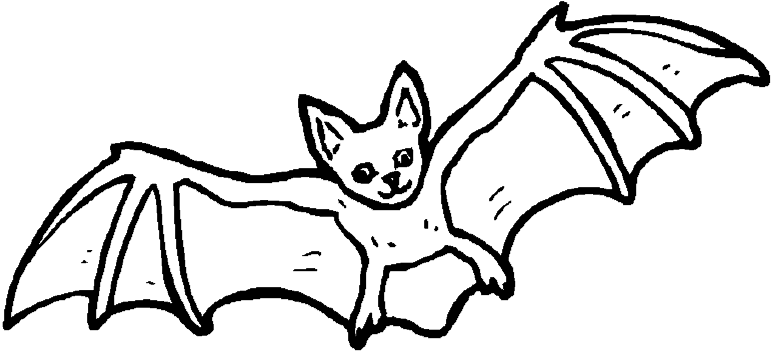 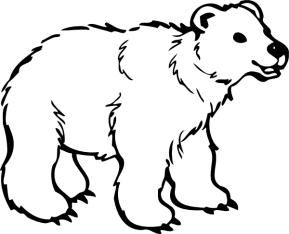 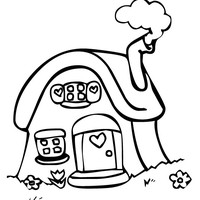 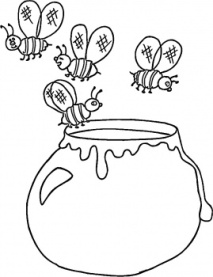 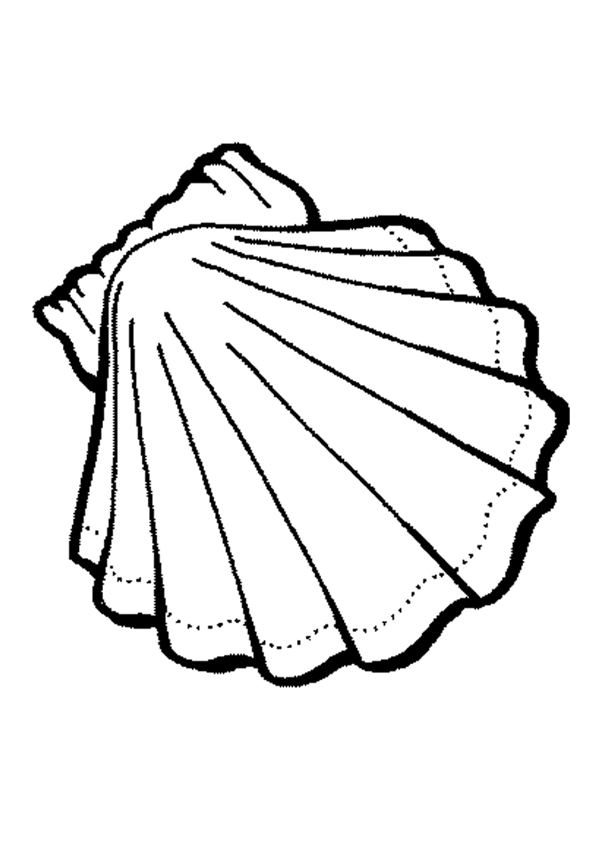 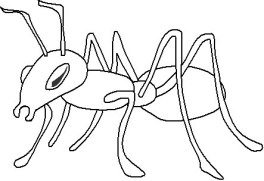 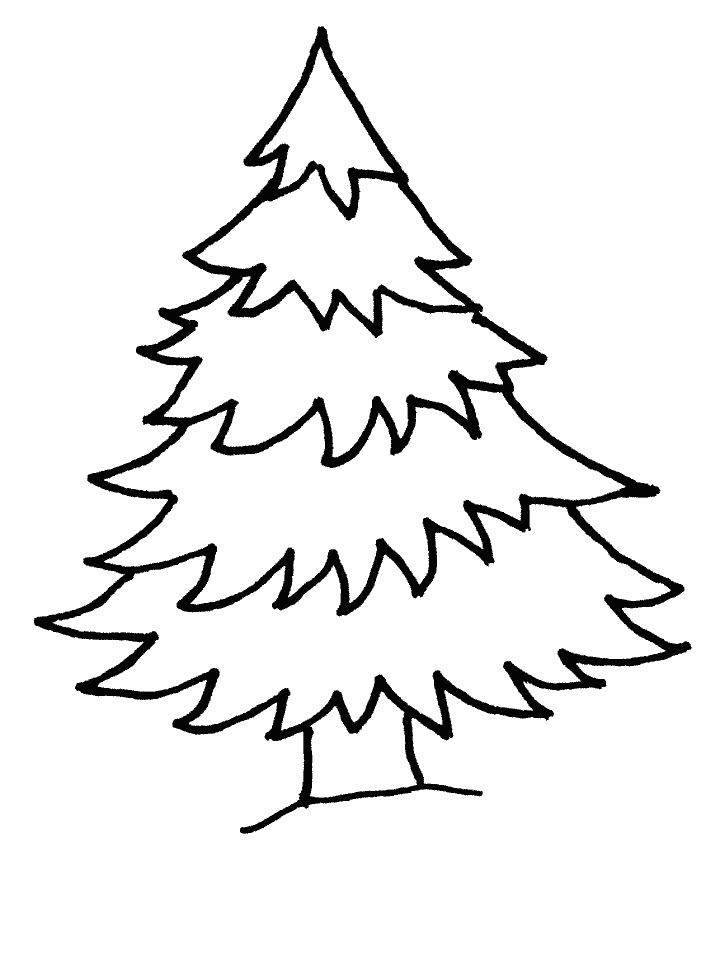 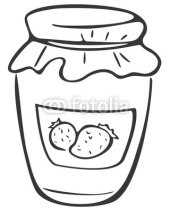 2. Čítaj vety a spoj slovo s obrázkom. 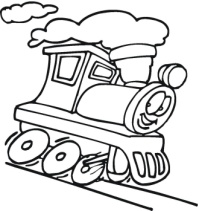 MA   MA        MA   LA        MA   LÚ         MA   PU   .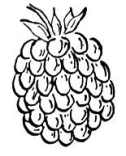 MA    JA         MÁ       MA   LÉ        MA   ČA    .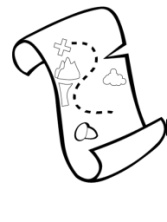 MA    JO         MÁ       MA    ŠI     NU  .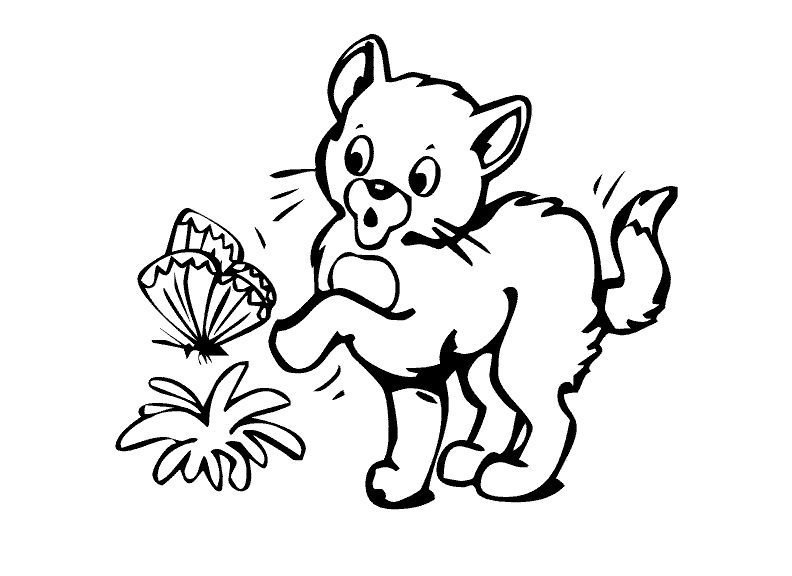 MA    CO         MÁ       MA   LI     NU  .2. PL-        11.1.2021- 0.A-  Písmená a slabiky- prečítaj skús postrihať a vytvoriť čo najviac slov.SASOVAJEZOLMÁMALUZIJAVEZSÍSEMEAZUJIMÉVIULOZEVOLÁVEMULAVAEIVUZIJOVOMIZAJULÉVÁSÁVIMOOUSÚMÁZELESIVMLÍZÍZOLISUSJLÚSEZUMAIVEELÁLEME